МУНИЦИПАЛЬНОЕ ОБРАЗОВАНИЕ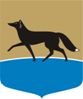 ГОРОДСКОЙ ОКРУГ ГОРОД СУРГУТДУМА ГОРОДА СУРГУТАРЕШЕНИЕПринято на заседании Думы 18 апреля 2017 года№ 106-VI ДГО внесении изменений в решение Думы города от 27.04.2006 
№ 10-IV ДГ «О Регламенте Думы города Сургута»В целях совершенствования муниципальных правовых актов Думы города, руководствуясь подпунктом 43 пункта 2 статьи 31 Устава муниципального образования городской округ город Сургут 
Ханты-Мансийского автономного округа – Югры, Дума города РЕШИЛА :Внести в решение Думы города от 27.04.2006 № 10-IV ДГ «О Регламенте Думы города Сургута» (в редакции от 01.07.2016 № 908-V ДГ) следующие изменения:1) абзац второй части 3 статьи 8 приложения к решению изложить 
в следующей редакции: «Депутат может быть членом не более двух постоянных комитетов. Председатель Думы и (или) заместитель (заместители) Председателя Думы могут входить в состав нескольких постоянных комитетов»;2) в статье 161 приложения к решению:а) первое предложение абзаца четвёртого части 2 изложить в следующей редакции:«Депутатские объединения образуются на период полномочий Думы города очередного созыва только из числа депутатов Думы»;б) часть 13 изложить в следующей редакции:«13.	Депутатские объединения прекращают свою деятельность 
по окончании срока полномочий Думы.Депутатское объединение может прекратить свою деятельность путём самороспуска. Письменное решение депутатского объединения 
о самороспуске направляется Председателю Думы. О прекращении деятельности депутатского объединения издаётся соответствующее постановление Председателя Думы города»;в) в части 16 слова «не позднее 3-х рабочих дней» заменить словами 
«не позднее одного рабочего дня»;3) в части 1 статьи 25 приложения к решению слова «и в порядке, предусмотренном Положением о публичных слушаниях в городе Сургуте» исключить;4) в первом предложении части 6 статьи 26 приложения к решению слова «по решению Думы» исключить;5) часть 5 статьи 44 приложения к решению дополнить пунктом 111 следующего содержания:«111) о внесении изменений в Правила землепользования и застройки 
на территории города Сургута»;6) в статье 60 приложения к решению слова «в порядке, установленном Положением о публичных слушаниях в городе Сургуте, утвержденным решением городской Думы от 26.10.2005 № 512-III ГД» заменить словами 
«в соответствии с Порядком организации и проведения публичных слушаний в городе Сургуте».Председатель Думы города_______________ Н.А. Красноярова«19» апреля 2017 г. Глава города _______________ В.Н. Шувалов «21» апреля 2017 г.